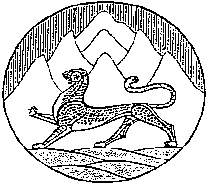 Республика Северная Осетия-АланияСобрание представителей муниципального образования Ирафский районРЕШЕНИЕ                                                                  от 13.11.2020г. №20/7                                                                                 с.ЧиколаО приостановлении действия отдельных пунктов Положения «О бюджетном процессе и межбюджетных отношениях в муниципальном образовании Ирафский район Республики Северная Осетия-Алания	В соответствии с Федеральным законом от 12.11.2019 года №367-ФЗ "О приостановлении действия отдельных положений Бюджетного кодекса Российской Федерации и установлении особенностей исполнения бюджетов бюджетной системы Российской Федерации в 2020 году" и Законом Республики Северная Осетия-Алания от 22.06.2020 года №32-РЗ «О  приостановлении действия отдельных положений законов Республики Северная Осетия-Алания «О бюджетном процессе в Республике Северная Осетия-Алания» и «О межбюджетных отношениях в Республике Северная Осетия-Алания», Собрание представителей муниципального образования Ирафский район РЕШАЕТ:           1. Приостановить до 1 января 2021 года действие пункта 1 статьи 33,  (в части сроков) решения Собрания представителей муниципального образования Ирафский район №19/10 от 02.10.2015 года «Об утверждении Положения о бюджетном процессе и межбюджетных отношениях в муниципальном образовании Ирафский район».           2. Настоящее Решение вступает в силу с момента его официального опубликования (обнародования).Глава муниципального образования Ирафский район  							                   Хидиров Б.А.ПОЯСНИТЕЛЬНАЯ ЗАПИСКА к проекту Решения Собрания представителей МО Ирафский район РСО-Алания «О приостановлении действия отдельных положений решения Собрания представителей МО Ирафский район «Об утверждении Положения о бюджетном процессе в муниципальном образовании Ирафский район»В соответствии с Федеральным законом от 12 ноября 2019 г.  № 367 - ФЗ «О приостановлении действия отдельных положений Бюджетного кодекса Российской Федерации и установлении особенностей исполнения бюджетов бюджетной системы Российской Федерации в 2020 году» (в редакции Федерального закона от 1 апреля 2020г. № 103-ФЗ «О внесении изменений в Федеральный закон «О приостановлении действия отдельных положений Бюджетного кодекса Российской Федерации и установлении особенностей исполнения федерального бюджета в 2020 году») и  законом Республики Северная Осетия – Алания от 22 июня 2020 г. № 32-РЗ «О приостановлении действия отдельных положений законов Республики Северная Осетия-Алания «О бюджетном процессе в  Республики Северная Осетия-Алания» и «О межбюджетных отношениях в Республике Северная Осетия – Алания» проектом решения Собрания предлагается приостановить до 1 января 2021 года составление и утверждение проекта районного бюджета на очередной финансовый год и плановый период, рассмотрение и направление годового отчета об исполнении районного бюджета Ирафский района.Руководительфинансового управленияАМС Ирафского района                                                                     А.Д. Цаголов